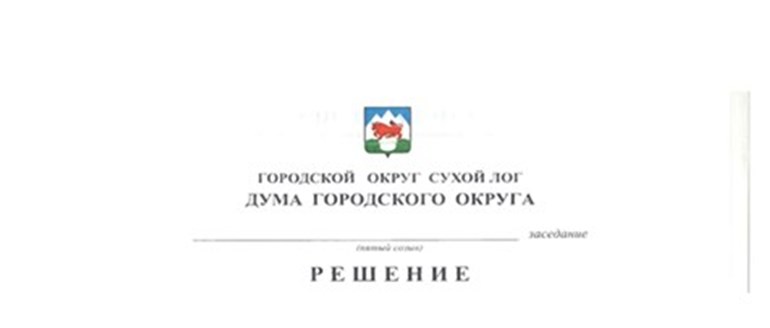 от 30.08.2018 №108-РДг. Сухой ЛогОб утверждении Положения о концессионных соглашениях, объектом которых является имущество городского округа Сухой ЛогВ целях повышения эффективности использования муниципального имущества и реализации положений Федерального закона от 21.07.2005 №115-ФЗ «О концессионных соглашениях», на основании пункта 5 части 10 статьи 35 Федерального закона от 06 октября 2003 года № 131-ФЗ «Об общих принципах организации местного самоуправления в Российской Федерации», подпункта 5 пункта 2 статьи 23 Устава городского округа Сухой Лог, Дума городского округа РЕШИЛА:1. Утвердить Положение о концессионных соглашениях, объектом которых является имущество городского округа Сухой Лог (прилагается).2. Настоящее решение опубликовать в газете «Знамя Победы» и разместить на официальном сайте городского округа Сухой Лог.3. Контроль за исполнением решения возложить на комиссию по землепользованию, городскому хозяйству и охране окружающей среды (Фоминых В.Г.).Председатель Думы городского округа                                              Е.Г. БыковГлава городского округа                                                                       Р.Ю. ВаловУтвержденорешением Думы городского округа от ___________ г. №_____Положениео концессионных соглашениях, объектом которых является имущество городского округа Сухой ЛогГлава 1. Общие положения1. Настоящее Положение разработано в соответствии с Федеральным законом от 21.07.2005 № 115-ФЗ «О концессионных соглашениях» (далее - Федеральный закон «О концессионных соглашениях») и регулирует отношения, возникшие при принятии решений о передаче имущества городского округа Сухой Лог по концессионным соглашениям, порядка подготовки и заключения концессионных соглашений, проведения конкурса на право заключения концессионных соглашений и контроля за исполнением концессионных соглашений, объектом которых является имущество (недвижимое или недвижимое и движимое) городского округа Сухой Лог (далее – городской округ) и предусмотренное статьей 4 Федерального закона «О концессионных соглашениях».2. В настоящем Положении используются следующие определения:1) концессионное соглашение – соглашение, по которому одна сторона (концессионер) обязуется за свой счет создать и (или) реконструировать определенный этим соглашением объект концессионного соглашения, право собственности на который принадлежит или будет принадлежать другой стороне (концеденту), осуществлять деятельность с использованием (эксплуатацией) объекта концессионного соглашения, а концедент обязуется предоставить концессионеру на срок, установленный этим соглашением, права владения и пользования объектом концессионного соглашения для осуществления указанной деятельности;2) объект концессионного соглашения – имущество (недвижимое имущество или недвижимое имущество и движимое имущество, технологически связанные между собой и предназначенные для осуществления деятельности, предусмотренной концессионным соглашением), находящееся в собственности городского округа и указанное в статье 4 Федерального закона «О концессионных соглашениях»;3) концедент – городской округ Сухой Лог, от имени которого выступает Администрация городского округа Сухой Лог (далее  - Администрация);4) концессионер - индивидуальный предприниматель, российское или иностранное юридическое лицо либо действующие без образования юридического лица по договору простого товарищества (договору о совместной деятельности) два и более указанных юридических лица.3. Права концедента от имени городского округа осуществляет Администрация.В соответствии с частью 2 статьи 40 Федерального закона «О концессионных соглашениях», в качестве самостоятельной стороны концессионного соглашения, в соглашении может участвовать Свердловская область, от имени которой выступает Губернатор Свердловской области.В случае, предусмотренном абзацем 2 пункта 3 настоящего Положения, Администрация обращается к Губернатору Свердловской области в целях заключения концессионного соглашения.В случае, если объектом концессионного соглашения является имущество городского округа, предусмотренное пунктами 1, 11 и 17-20 части 1 статьи 4 Федерального закона «О концессионных соглашениях» и принадлежащее муниципальному унитарному предприятию городского округа на праве хозяйственного ведения, такое предприятие участвует на стороне концедента в обязательствах по концессионному соглашению и осуществляет отдельные полномочия концедента наряду с иными лицами, которые могут их осуществлять в соответствии с Федеральным законом «О концессионных соглашениях». Осуществляемые таким предприятием полномочия концедента, в том числе полномочия по передаче объекта концессионного соглашения и (или) иного передаваемого концедентом концессионеру по соглашению имущества, определяются концессионным соглашением. При этом такое муниципальное унитарное предприятие передает концессионеру права владения и пользования недвижимым имуществом, входящим в состав объекта концессионного соглашения и (или) иного передаваемого концедентом концессионеру по соглашению имущества, и подписывает соответствующие акты приема-передачи.4. Администрация каждый год до 01 февраля текущего календарного года подготавливает перечень объектов городского округа, в отношении которых планируется заключение концессионных соглашений по форме согласно приложению к настоящему Положению. Указанный перечень утверждается постановлением Главы городского округа после согласования решением Думы городского округа. Для подготовки перечня объектов городского округа, в отношении которых планируется заключение концессионных соглашений, Администрацией может создаваться рабочая группа. Состав рабочей группы, порядок ее работы утверждается постановлением Главы городского округа.После утверждения Главой городского округа, перечень объектов, в отношении которых планируется заключение концессионных соглашений, размещается  Администрацией на официальном сайте Российской Федерации в информационно-телекоммуникационной сети «Интернет» для размещения информации о проведении торгов, определенном Правительством Российской Федерации  (далее – официальный сайт торгов) – www.torgi.gov.ru, а также на официальном сайте городского округа -www.goslog.ru и в газете «Знамя Победы». Указанный перечень имущества носит информационный характер. 5. В случае включения в указанный в пункте 4 настоящего Положения перечень объектов городского округа, в отношении которых планируется заключение концессионных соглашений, объектов теплоснабжения, централизованных систем горячего водоснабжения, холодного водоснабжения и (или) водоотведения, отдельных объектов таких систем городского округа, Администрация размещает на официальном сайте торгов, а также на официальном сайте городского округа сведения о порядке получении копии подготовленного в соответствии с требованиями нормативных правовых актов Российской Федерации в сфере теплоснабжения, сфере водоснабжения и водоотведения отчета о техническом обследовании имущества, предлагаемого к включению в объект концессионного соглашения. Отчет о техническом обследовании имущества подготавливается муниципальным унитарным предприятием (если предлагаемое к включению в объект концессионного соглашения имущество передано такому предприятию на праве хозяйственного ведения) либо Администрацией (если предлагаемое к включению в объект концессионного соглашения имущество не передано муниципальному унитарному предприятию на праве хозяйственного ведения).6. При наличии в составе имущества, планируемого к передаче в соответствии с концессионным соглашением, незарегистрированного недвижимого имущества, Администрация опубликовывает перечень незарегистрированного недвижимого имущества в Едином федеральном реестре юридически значимых сведений о фактах деятельности юридических лиц, индивидуальных предпринимателей и иных субъектов экономической деятельности (далее – Единый федеральный реестр сведений) в срок не позднее чем за три месяца до планируемой даты заключения концессионного соглашения.Объектом концессионного соглашения не может являться незарегистрированное недвижимое имущество, не включенное в опубликованный в Едином федеральном реестре сведений перечень незарегистрированного недвижимого имущества.7. В случае внесения в концессионное соглашение в порядке, установленном Федеральным законом «О концессионных соглашениях», изменений, предусматривающих исключение объекта незарегистрированного недвижимого имущества из концессионного соглашения либо дополнение концессионного соглашения новым объектом незарегистрированного недвижимого имущества, Администрация вносит сведения в Единый федеральный реестр сведений об исключении объекта незарегистрированного недвижимого имущества из перечня незарегистрированного недвижимого имущества либо о включении объекта незарегистрированного недвижимого имущества в указанный перечень с приложением электронной копии соглашения о внесении изменений в концессионное соглашение.8. В случае прекращения концессионного соглашения Администрация вносит в Единый федеральный реестр сведений сведения о прекращении концессионного соглашения с приложением подтверждающих документов. 9. Предоставление концессионеру в аренду земельных участков, находящихся в муниципальной собственности и (или) земельных участков, государственная собственность на которые не разграничена, заключение договоров субаренды земельных участков, на которых располагаются объекты концессионного соглашения, осуществляется Администрацией в соответствии с действующим законодательством в порядке, предусмотренном концессионным соглашением.Глава 2. Решение о заключении концессионного соглашения10. Решение о заключении концессионного соглашения в отношении имущества городского округа принимается с учетом требований, установленных бюджетным законодательством Российской Федерации, Главой городского округа.При этом до принятия такого решения, Глава городского округа Сухой Лог направляет в Думу городского округа предложение, включая проект постановления Главы городского округа о решении заключения концессионного соглашения, о даче согласия на заключение концессионного соглашения с обоснованием целесообразности и (или) необходимости передачи имущества городского округа Сухой Лог по концессионному соглашению. Согласие оформляется в виде решения Думы городского округа.Решение о заключении концессионного соглашения принимается в форме постановления Главы городского округа при наличии согласия Думы городского округа. 11. Решением о заключении концессионного соглашения устанавливаются:Условия концессионного соглашения в соответствии со статьями 10 и 42 Федерального закона «О концессионных соглашениях»;Критерии конкурса и параметры критериев конкурса;Вид конкурса (открытый конкурс или закрытый конкурс);Перечень лиц, которым направляются приглашения принять участие в конкурсе, - в случае проведения закрытого конкурса;Срок опубликования в газете «Знамя Победы», размещения на официальном сайте городского округа и на официальном сайте торгов сообщения о проведении открытого конкурса или в случае проведения закрытого конкурса срок направления сообщения о проведении закрытого конкурса с приглашением принять участие в закрытом конкурсе, определенным решением о заключении концессионного соглашения лицам;Орган, уполномоченный концедентом на:а) утверждение конкурсной документации, внесение изменений в конкурсную документацию, за исключением устанавливаемых в соответствии с решением о заключении концессионного соглашения положений конкурсной документации;б) создание конкурсной комиссии по проведению конкурса, утверждение персонального состава конкурсной комиссии. Решением о заключении концессионного соглашения, объектом которого являются объекты теплоснабжения, централизованные системы горячего водоснабжения, холодного водоснабжении и (или) водоотведения, отдельные объекты таких систем городского округа дополнительно должны устанавливаться положения, предусмотренные статьей 45 Федерального закона «О концессионных соглашениях».В случае, если при осуществлении концессионером деятельности, предусмотренной концессионным соглашением, реализация концессионером производимых товаров, выполнение работ, оказание услуг осуществляются по регулируемым ценам (тарифам) и (или) с учетом установленных надбавок к ценам (тарифам), решением о заключении концессионного соглашения могут устанавливаться долгосрочные параметры регулирования деятельности концессионера, согласованные в установленном порядке с органами власти, осуществляющими регулирование цен (тарифов) в соответствии с законодательством Российской Федерации в сфере регулирования цен (тарифов).В случае, если федеральным законом предусмотрено заключение концессионного соглашения без проведения конкурса, решение о заключении концессионного соглашения устанавливаются условия концессионного соглашения, порядок заключения концессионного соглашения и требования к концессионеру.Глава 3. Организация работы по заключению концессионных соглашений без проведения конкурса12. Концессионное соглашение может быть заключено без проведения конкурса в случаях, предусмотренных частью 6 статьи 29, частью 7 статьи 32, частями 2, 2.1, 2.2 и 4.10 статьи 37 Федерального закона «О концессионных соглашениях», а также с концессионером, определенным решением Правительства Российской Федерации, и в иных предусмотренных федеральным законом случаях.13. Концессионное соглашение может быть заключено по инициативе лиц, указанных в пункте 2 части 1 статьи 5 Федерального закона «О концессионных соглашениях» и отвечающих требованиям, предусмотренным частью 4.11 статьи 37 указанного закона, в порядке, установленном частями 4.2 - 4.10 и 4.12 статьи 37 Федерального закона «О концессионных соглашениях».14. Концессионное соглашение с лицами, выступающими с частной инициативой и отвечающими требованиям, предусмотренным в пункте 13 настоящего Положения, может заключаться как в отношении объектов городского округа, включенных в перечень объектов, в отношении которых планируется заключение концессионных соглашений (пункт 4 настоящего Положения), так и в отношении объектов городского округа, не включенных в указанный перечень, с учетом требований пункта 12 настоящего Положения.15. Лицо, выступающее с инициативой заключения концессионного соглашения, вправе представить в Администрацию предложение о заключении концессионного соглашения, по форме, утвержденной постановлением Правительства Российской Федерации, с приложением проекта концессионного соглашения, включающего в себя существенные условия, предусмотренные статьей 10 Федерального закона «О концессионных соглашениях», и иные не противоречащие законодательству Российской Федерации условия.16. Лицо, выступающее с инициативой заключения концессионного соглашения, вправе проводить с Администрацией переговоры, связанные с подготовкой проекта концессионного соглашения, до направления предложения о заключении концессионного соглашения.17. Предложение о заключении концессионного соглашения по инициативе концессионера рассматривается Администрацией в течение тридцати календарных дней со дня его поступления. Для рассмотрения предложения о заключении концессионного соглашения Администрацией создается рабочая группа. Состав рабочей группы, порядок ее работы утверждается постановлением Главы городского округа.По результатам рассмотрения предложения рабочей группой составляется заключение. Заключение рабочей группы носит рекомендательный характер.18. В случае, поступления предложения о заключении концессионного соглашения объектом которого являются объекты теплоснабжения, централизованные системы горячего водоснабжения, холодного водоснабжения и (или) водоотведения, отдельные объекты таких систем городского округа, Администрация в течение семи рабочих дней со дня поступления предложения направляет такое предложение в Региональную энергетическую комиссию Свердловской области для согласования содержащихся в предложении о заключении концессионного соглашения долгосрочных параметров регулирования деятельности концессионера (долгосрочных параметров регулирования цен (тарифов), определенных в соответствии с нормативными правовыми актами Российской Федерации в сфере теплоснабжения, водоснабжения и водоотведения, долгосрочных параметров государственного регулирования цен (тарифов) в сфере теплоснабжения) и метода регулирования тарифов. Указанное согласование осуществляется в порядке, установленном Правительством Российской Федерации.19. По итогам рассмотрения предложения о заключении концессионного соглашения на основании заключения рабочей группы принимается одно из следующих решений:1) о возможности заключения концессионного соглашения на представленных в предложении условиях;2) о возможности заключения концессионного соглашения на иных условиях;3) о невозможности заключения концессионного соглашения с указанием основания отказа. Одно из указанных в настоящем пункте Положения решений принимается в форме постановления Главы городского округа.20. Решение, предусмотренное подпунктом 3 пункта 19 настоящего Положения, принимается в следующих случаях:деятельность лиц, выступающих с инициативой заключения концессионного соглашения, с использованием (эксплуатацией) объекта концессионного соглашения не допускается в соответствии с федеральным законом, законом Свердловской области или муниципальным правовым актом;объект концессионного соглашения изъят из оборота или ограничен в обороте;отсутствует право собственности городского округа на объект концессионного соглашения;объект концессионного соглашения является несвободным от прав третьих лиц, за исключением случая, предусмотренного частью 4 статьи 3 Федерального закона «О концессионных соглашениях»;создание и (или) реконструкция объекта концессионного соглашения, за исключением случая, если объектом соглашения выступают объекты теплоснабжения, централизованные системы горячего водоснабжения, холодного водоснабжения и (или) водоотведения, отдельные объекты таких систем городского округа, не соответствуют программам комплексного развития систем коммунальной инфраструктуры городского округа, муниципальным программам;у городского округа отсутствует ресурсное обеспечение для заключения и исполнения концессионного соглашения на предложенных лицом условиях;объект концессионного соглашения не требует реконструкции;создание объекта концессионного соглашения не требуется;лицо, выступающее с инициативой заключения концессионного соглашения, отказалось от ведения переговоров по изменению предложенных условий концессионного соглашения, либо в результате переговоров стороны не достигли согласия по условиям концессионного соглашения;в случае, если объектом концессионного соглашения выступают объекты теплоснабжения, централизованные системы горячего водоснабжения, холодного водоснабжения и (или) водоотведения, отдельные объекты таких систем городского округа, не соответствующие утвержденным схемам теплоснабжения, водоснабжения и водоотведения;в иных случаях, предусмотренных федеральными законами.21. В случае принятия решения о возможности заключения концессионного соглашения на предложенных инициатором условиях Администрация в десятидневный срок со дня принятия указанного решения размещает на официальном сайте торгов предложение о заключении концессионного соглашения в целях принятия заявок о готовности к участию в конкурсе на заключение концессионного соглашения на условиях, определенных в предложении о заключении концессионного соглашения в отношении объекта концессионного соглашения, предусмотренного в предложении о заключении концессионного соглашения, от иных лиц, отвечающих требованиям, предъявляемым Федеральным законом «О концессионных соглашениях» к лицу, выступающему с инициативой заключения концессионного соглашения.22. В случае принятия решения о возможности заключения концессионного соглашения на иных условиях, чем предложено инициатором заключения соглашения, Администрация проводит переговоры в форме совместных совещаний с инициатором заключения концессионного соглашения в целях обсуждения условий концессионного соглашения и их согласования по результатам переговоров. Срок и порядок проведения переговоров определяются в решении о возможности заключения концессионного соглашения на иных условиях, которое доводится до сведения инициатора заключения этого соглашения в письменной форме. 23. Для ведения переговоров в форме совместных совещаний Администрацией может создаваться рабочая группа. Состав рабочей группы, порядок ее работы утверждается постановлением Главы городского округа.24. В случае согласования проекта концессионного соглашения с внесенными Администрацией и лицом, выступающим с инициативой заключения концессионного соглашения, изменениями, предложение о заключении концессионного соглашения размещается Администрацией в десятидневный срок со дня принятия такого предложения на официальном сайте торгов в целях принятия заявок о готовности к участию в конкурсе на заключение концессионного соглашения на условиях, предусмотренных в таком проекте концессионного соглашения, в отношении объекта концессионного соглашения, предусмотренного в предложении о заключении концессионного соглашения, от иных лиц, отвечающих требованиям, предъявляемым к лицу, выступающему с инициативой заключения концессионного соглашения.25. В случае принятия решений, предусмотренных подпунктами 1 и 2 пункта 19 настоящего Положения, действия по заключению такого соглашения осуществляются в порядке и сроки, установленные Федеральным законом «О концессионных соглашениях», настоящим Положением.Глава 4. Конкурс на право заключения концессионного соглашения26. Конкурс на право заключения концессионного соглашения (далее – конкурс) может быть открытым (заявки на участие в конкурсе могут представлять любые лица) или закрытым (заявки на участие в конкурсе могут представлять лица, которым направлены приглашения принять участие в таком конкурсе в соответствии с решением о заключении концессионного соглашения).Закрытый конкурс проводится в случае, если концессионное соглашение заключается в отношении объекта концессионного соглашения, сведения о котором составляют государственную тайну, а также объекта концессионного соглашения, имеющего стратегическое значение для обеспечения обороноспособности и безопасности государства, за исключением случаев, предусмотренных законодательством Российской Федерации в сфере водоснабжения и водоотведения.В остальных случаях проводится открытый конкурс.27. Конкурс проводится на основании решения о заключении концессионного соглашения, принятого в соответствии с пунктом 10 настоящего Положения.28. Для проведения конкурса Администрацией создается конкурсная комиссия. Число членов конкурсной комиссии не может быть менее чем пять человек. Членами конкурсной комиссии не могут быть граждане, представившие заявки на участие в конкурсе или состоящие в штате организаций, представивших заявки на участие в конкурсе, либо граждане, являющиеся акционерами (участниками) этих организаций, членами их органов управления или аффилированными лицами участников конкурса. В состав конкурсной комиссии включаются депутаты Думы городского округа, представители Администрации, Финансового управления Администрации городского округа, Муниципального казенного учреждения «Управление муниципального заказчика», муниципального унитарного предприятия, в отношении имущества которого планируется заключение концессионного соглашения. Конкурсная комиссия вправе привлекать к своей работе независимых экспертов. Персональный состав членов конкурсной комиссии утверждается постановлением Главы городского округа. 29. Деятельность конкурсной комиссии осуществляется в соответствии с требованиями, установленными статьей 25 Федерального закона «О концессионных соглашениях».Конкурсная комиссия проводит конкурс в соответствии с требованиями, установленными Федеральным законом «О концессионных соглашениях».30. Сообщение о проведении конкурса опубликовывается конкурсной комиссии в газете «Знамя Победы» и размещается на официальном сайте торгов, официальном сайте городского округа (при проведении открытого конкурса) или направляется лицам в соответствии с решением о заключении концессионного соглашения одновременно с приглашением принять участие в конкурсе (при проведении закрытого конкурса) в срок, установленный конкурсной документацией в соответствии с Федеральным законом «О концессионных соглашениях».31. Конкурсная документация, изменения в конкурсную документацию размещаются конкурсной комиссией на официальном сайте торгов одновременно с размещением сообщений о проведении открытого конкурса, о внесении изменений в конкурсную документацию.32. Представление заявок на участие в конкурсе, вскрытие конвертов с заявками на участие в конкурсе, проведение предварительного отбора участников конкурса, представление конкурсных предложений, вскрытие конвертов с конкурсными предложениями, рассмотрение и оценка конкурсных предложений, определение победителя конкурса осуществляется в порядке, предусмотренном Федеральным законом «О концессионных соглашениях» и в соответствии с конкурсной документацией. 33. Сообщения и протоколы конкурсной комиссии, предусмотренные Федеральным законом «О концессионных соглашениях», подлежат размещению на официальном сайте торгов в порядке и сроки, установленные указанным федеральным законом.34. Сообщение о результатах проведения конкурса с указанием наименования (для юридического лица) или фамилии, имени, отчества (для индивидуального предпринимателя) победителя конкурса или решение об объявлении конкурса несостоявшимся с обоснованием этого решения опубликовывается конкурсной комиссией в газете «Знамя Победы», и размещается на официальном сайте торгов и на официальном сайте городского округа в срок, установленный Федеральным законом «О концессионных соглашениях».Глава 5. Заключение, изменение и расторжение концессионного соглашения35. Концессионное соглашение заключается Администрацией в порядке, предусмотренном Федеральным законом «О концессионных соглашениях».36. Изменение концессионного соглашения допускается в случаях, предусмотренных Федеральным законом «О концессионных соглашениях»:1) по соглашению сторон;2) по требованию концессионера;3) по решению суда.Решение об изменении концессионного соглашения, приводящее к изменению доходов (расходов) бюджета городского округа принимается с учетом требований, установленных бюджетным законодательством Российской Федерации. При этом Администрация в течение тридцати календарных дней после поступления требований концессионера обязана уведомить концессионера о начале рассмотрения вопроса в рамках подготовки проекта решения о бюджете на очередной финансовый год (очередной финансовый год и плановый период) либо представить концессионеру мотивированный отказ.Изменение существенных условий концессионного соглашения, а в случаях, предусмотренных Федеральным законом «О концессионных соглашениях», иных условий концессионного соглашения, осуществляется по согласованию с антимонопольным органом.Подготовку документов для представления в антимонопольный орган осуществляет Администрация.37. Концессионное соглашение прекращается:1) по истечении срока действия концессионного соглашения;2) по соглашению сторон;3) в случае досрочного расторжения концессионного соглашения на основании решения суда;4) в предусмотренном концессионным соглашением случае его досрочного расторжения на основании решения Администрации, если неисполнение или ненадлежащее исполнение концессионером обязательств по концессионному соглашению повлекло за собой причинение вреда жизни или здоровью людей либо имеется угроза причинения такого вреда.Глава 6. Контроль за исполнением концессионного соглашения38. Контроль за исполнением концессионного соглашения осуществляет Администрация и  представители муниципальных унитарных предприятий, имеющих в  соответствии с концессионным соглашением право беспрепятственного доступа на объект концессионного соглашения, а также к документации, относящейся к осуществлению деятельности, предусмотренной концессионным соглашением.39. Порядок осуществления контроля за соблюдением концессионером условий концессионного соглашения устанавливается концессионным соглашением.40. Результаты осуществления контроля за соблюдением концессионером условий концессионного соглашения оформляются актом о результатах контроля.41. Акт о результатах контроля подлежит размещению Администрацией в течение пяти рабочих дней с даты составления данного акта на официальном сайте городского округа. Доступ к указанному акту обеспечивается в течение срока действия концессионного соглашения и после дня окончания его срока действия в течение трех лет.Акт о результатах контроля не размещается в информационно-телекоммуникационной сети «Интернет» в случае, если сведения об объекте концессионного соглашения составляют государственную тайну или данный объект имеет стратегическое значение для обеспечения обороноспособности и безопасности государства.                                                Приложение к Положению                                                         о концессионных соглашениях,                                                 объектом которых является                                                      имущество городского округа                                                 Сухой Лог, утвержденному                                                               решением Думы городского округа                                        от ________ г. №_____ФОРМАПеречень объектов, в отношении которых планируется заключение концессионных соглашений, концедентом по которым выступает городской округ Сухой Лог№ п/п Наименование объекта, состав, адрес объекта Вид работ в рамках концессионного соглашения (создание и (или) реконструкция) Назначение объекта Технико-экономические характеристики объекта Информация о наличии проектной документации/наименование собственника проектной документации 1 2 3 4 5 6